（競泳）ジュニア強化指定選手各位兵庫県水泳連盟 会長　野村　實2018年度競泳ジュニア強化合同練習会標記のジュニア強化合同練習会について、下記の通り実施致します。参加を希望する選手・コーチは申込用紙に必要事項を記入し、兵庫県水泳連盟事務局までFAXにてお申込みください。記対象選手　：　2018年度ジュニア強化指定標準記録突破者申込期限　：　10月23日（火）までに兵庫県水泳連盟までFAXにてお申込みください。定員人数　：　申込人数によって締切る場合があります。（定員は先着順となります。）参加費　　：　500円（当日出欠確認時に集金いたします。）集合時間　：　17時・プール玄関口 持ち物 　：　下記申込書・普段の練習用具（ボード・プルブイ・パドル・フィン・シュノーケル等）飲料水・補食等練習内容　：　大会が近い場合であっても、調整練習は行いませんので、予めご了承ください。≪尼崎スポーツの森　周辺地図≫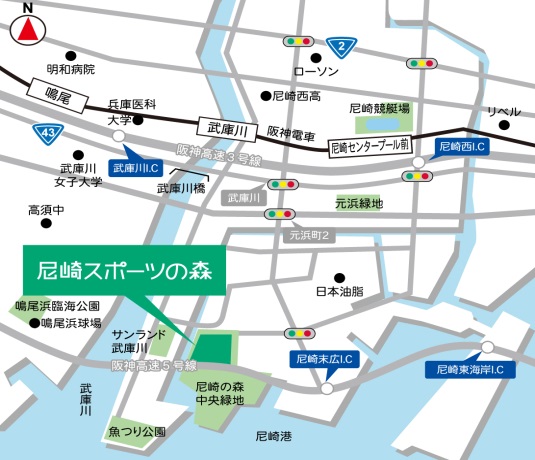 ************************************************* 切り取り線 ****************************************************兵庫県水泳連盟FAX番号　０７８－６４１－１３０５             受付番号（事務局記入）　　　   　　          2018年度ジュニア強化合同練習会申込書*受付確認後、返信いたしますので、FAX番号を必ず記載ください。　　　　月　　　　日　ジュニア強化合同練習会の申し込みを受付けました。　　兵庫県水泳連盟実施日会　場練　習　時　間10月28日(日)尼崎スポーツの森17時30分～19時30分参加選手ﾌﾘｶﾞﾅ氏　名男・女住　所〒〒〒連絡先TEL:　　　　　　　　　/FAX:　　　　　　　　　/Mail：TEL:　　　　　　　　　/FAX:　　　　　　　　　/Mail：TEL:　　　　　　　　　/FAX:　　　　　　　　　/Mail：所　属担当指導者/携帯氏名：　　　　　　　　　　　　　/TEL：氏名：　　　　　　　　　　　　　/TEL：氏名：　　　　　　　　　　　　　/TEL：指導者参加の有無有　・　無有　・　無有　・　無